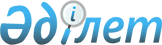 О некоторых вопросах лицензирования деятельности по оценке имущества (за исключением объектов интеллектуальной собственности, стоимости нематериальных активов) и интеллектуальной собственности, стоимости нематериальных активов
					
			Утративший силу
			
			
		
					Постановление Правительства Республики Казахстан от 1 февраля 2013 года № 81. Утратило силу постановлением Правительства Республики Казахстан от 27 марта 2015 года № 161

      Сноска. Утратило силу постановлением Правительства РК от 27.03.2015 № 161 (вводится в действие со дня его первого официального опубликования).      В соответствии со статьей 6 Закона Республики Казахстан от 11 января 2007 года «О лицензировании» Правительство Республики Казахстан ПОСТАНОВЛЯЕТ:



      1. Утвердить прилагаемые:



      1) квалификационные требования и перечень документов, подтверждающих соответствие им, для осуществления деятельности по оценке имущества (за исключением объектов интеллектуальной собственности, стоимости нематериальных активов);



      2) квалификационные требования и перечень документов, подтверждающих соответствие им, для осуществления деятельности по оценке интеллектуальной собственности, стоимости нематериальных активов.



      2. Определить лицензиаром по осуществлению деятельности по оценке имущества (за исключением объектов интеллектуальной собственности, стоимости нематериальных активов) и интеллектуальной собственности, стоимости нематериальных активов Комитет регистрационной службы и оказания правовой помощи Министерства юстиции Республики Казахстан.



      3. Признать утратившими силу некоторые решения Правительства Республики Казахстан согласно приложению к настоящему постановлению. 



      4. Настоящее постановление вводится в действие по истечении двадцати одного календарного дня после первого официального опубликования.      Премьер-Министр

      Республики Казахстан                       С. Ахметов

Утверждены           

постановлением Правительства  

Республики Казахстан      

от 1 февраля 2013 года № 81  

Квалификационные требования и перечень документов,

подтверждающих соответствие им, для осуществления деятельности

по оценке имущества (за исключением объектов интеллектуальной

собственности, стоимости нематериальных активов)

Утверждены          

постановлением Правительства

Республики Казахстан    

от 1 февраля 2013 года № 81 

Квалификационные требования и перечень документов,

подтверждающих соответствие им, для осуществления деятельности

по оценке интеллектуальной собственности, стоимости

нематериальных активов

Приложение          

к постановлению Правительства 

Республики Казахстан     

от 1 февраля 2013 года № 81   

Перечень

утративших силу некоторых решений

Правительства Республики Казахстан

      1. Постановление Правительства Республики Казахстан от 25 мая 2007 года № 419 «Об утверждении квалификационных требований к деятельности по оценке имущества (за исключением объектов интеллектуальной собственности, стоимости нематериальных активов) и оценке интеллектуальной собственности, стоимости нематериальных активов» (САПП Республики Казахстан, 2007 г., № 16, ст. 185).



      2. Пункт 10 дополнений и измерений, которые вносятся в некоторые решения Правительства Республики Казахстан, утвержденных постановлением Правительства Республики Казахстан от 28 марта 2008 года № 300 «О некоторых вопросах Министерства юстиции Республики Казахстан» (САПП Республики Казахстан, 2008 г., № 18, ст. 160).



      3. Постановление Правительства Республики Казахстан от 15 апреля 2010 года № 318 «О внесении дополнений и изменений в постановление Правительства Республики Казахстан от 25 мая 2007 года № 419» (САПП Республики Казахстан, 2010 г., № 30, ст. 234).



      4. Постановление Правительства Республики Казахстан от 20 мая 2011 года № 552 «О внесении изменений и дополнений в постановление

Правительства Республики Казахстан от 25 мая 2007 года № 419» (САПП

Республики Казахстан, 2011 г., № 39, ст. 483).



      5. Постановление Правительства Республики Казахстан от 11 ноября 2011 года № 1328 «О внесении изменений в постановление Правительства Республики Казахстан от 25 мая 2007 года № 419 «Вопросы лицензирования и квалификационных требований к деятельности по оценке имущества (за исключением объектов интеллектуальной собственности, стоимости нематериальных активов) и оценке интеллектуальной собственности, стоимости нематериальных активов» (САПП Республики Казахстан, 2012 г., № 2, ст. 36).
					© 2012. РГП на ПХВ «Институт законодательства и правовой информации Республики Казахстан» Министерства юстиции Республики Казахстан
				Квалификационные требования для осуществления деятельности по оценке имущества (за исключением объектов интеллектуальной собственности,  стоимости нематериальных  активов) включают:Документы, подтверждающие соответствие квалификационным требованиям для осуществления деятельности по оценке имущества (за исключением объектов интеллектуальной собственности, стоимости нематериальных активов)Примечание1234Для физических лицДля физических лицДля физических лицДля физических лиц1.наличие высшего образования по специальности «оценка» и (или) высшего экономического или технического образованиякопия диплома, подтверждающего наличие высшего образования по специальности «оценка» и (или) высшего экономического или технического образованияпредставляется в виде формы сведений2.для лиц с высшим экономическим и (или) техническим образованием прохождение стажировки по оценке имущества (за исключением объектов интеллектуальной собственности, стоимости нематериальных активов)копия заключения о прохождении стажировкипредставляется электронная копия документа3.прохождение квалификационного экзамена в квалификационной комиссии по оценочной деятельностирешение о прохождении квалификационного экзамена на право занятия оценочной деятельностьюпредставляется в виде формы сведенийДля юридических лицДля юридических лицДля юридических лицДля юридических лиц4.наличие в штате не менее двух работников, имеющих лицензию на осуществление деятельности по оценке имущества (за исключением объектов интеллектуальной собственности, стоимости нематериальных активов) включая директора юридического лицасписок лицензированных физических лиц, состоящих в штате, копии их лицензий, копии приказов и трудовых соглашенийпредставляется в виде формы сведений, содержащих информацию о лицензированных физических лицах, состоящих в штате, наличии лицензий, приказов и трудовых соглашенийКвалификационные требования для осуществления деятельности по оценке интеллектуальной собственности, стоимости нематериальных активов включают:Квалификационные требования для осуществления деятельности по оценке интеллектуальной собственности, стоимости нематериальных активов включают:Документы, подтверждающие соответствие квалификационным требованиям для осуществления деятельности по оценке интеллектуальной собственности, стоимости нематериальных активовПримечание12234Для физических лицДля физических лицДля физических лицДля физических лицДля физических лиц1.1.наличие высшего образования по специальности «оценка» и (или) высшего экономического или технического образованиякопия диплома, подтверждающего наличие высшего образования по специальности «оценка» и (или) высшего экономического или технического образованияпредставляется в виде формы сведений2.2.для лиц с высшим экономическим и (или) техническим образованием прохождение стажировки по оценке интеллектуальной собственности, стоимости нематериальных активовкопия заключения о прохождении стажировкипредставляется электронная копия документа3.3.прохождение квалификационного экзамена в квалификационной комиссии по оценочной деятельностирешение о прохождении квалификационного экзамена на право занятия оценочной деятельностьюпредставляется в виде формы сведенийДля юридических лицДля юридических лицДля юридических лицДля юридических лицДля юридических лиц4.4.наличие в штате не менее двух работников, имеющих лицензию на осуществление деятельности по оценке интеллектуальной собственности, стоимости нематериальных активов, включая директора юридического лицасписок лицензированных физических лиц, состоящих в штате, копии их лицензий, копии приказов и трудовых соглашенийпредставляется в виде формы сведений, содержащих информацию о лицензированных физических лицах, состоящих в штате, наличии лицензий, приказов и трудовых соглашений